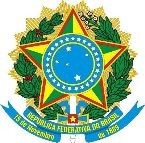 MINISTÉRIO DA EDUCAÇÃOINSTITUTO FEDERAL DE EDUCAÇÃO, CIÊNCIA E TECNOLOGIA DA PARAÍBA PRÓ-REITORIA DE EXTENSÃO E CULTURADIREÇÃO GERAL DO CAMPUS SOUSACOORDENAÇÃO DE EXTENSÃO E CULTURAEDITAL Nª 06/2021 DE 30 DE MARÇO DE 2021PROCESSO SELETIVO SIMPLIFICADO PARA COMPOSIÇÃO DE EQUIPE DE APOIO – PROJETO AgroIFNordesteANEXO V – TERMO DE AUTORIZAÇÃO DOS PAIS E/OU RESPONSÁVEIS PARA AQUELES(AS) MENORES DE 18 ANOS DE IDADEEu abaixo qualificado, na qualidade de ____________________(pai, mãe ou responsável legal) do menor______________________________________________________________, RG nº______________________, órgão expedidor____________________, nascido aos_______de_________________ do ano de______________________. Autorizo a sua participação no Processo Seletivo Simplificado para Participação como bolsista do Projeto AgroIFNordeste, , nos termos do Edital nº 06/2021, da Coordenação de Extensão e Cultura do IFPB Campus Sousa. Declaro que li as informações apresentadas no Edital nº 06/2021, estando ciente das mesmas. Assim, assumo toda a responsabilidade pela presente autorização e participação do menor no referido Processo Seletivo Simplificado. Por ser verdade, firmo a presente autorização sob as penas da Lei e confirmo a veracidade das declarações.Nome do representante legal:____________________________________________________RG nº:__________________________, órgão expedidor:_____________________________CPF:_______________________________________________________________________Endereço completo:___________________________________________________________E-mail:_____________________________________________________________________Telefones de contato: _____________________________________________________________________,_____ de ____________________ de 2021.